FORMULAIRE RELATIF AU DIAGNOSTICdu projet de plantation de haies ou d’arbres intra parcellaires ou de haie en régénération naturelle assistéeAAP 2024dans le cadre de l’AAP du Pacte en faveur de la haie en Nouvelle-AquitaineN° OSIRIS : |_|_|  |_|_|_|_|  |_|_|_|  |_|_|_| (réservé à la DDT)1- NOM DU PORTEUR DE PROJET :…………………………………………………………………………………………………………………………………………………………………………………………………………………………………………………2- STRUCTURE ACCOMPAGNATRICE QUI A RÉALISE LE DIAGNOSTIC :Nom de la structure :………………………………………………………………………………………………………………Adresse mail :……………………………@……………………………………………	Téléphone : ……………………………………………Nom et prénom de la personne qui a réalisé le diagnostic :…………………………………………………………………………………………………………………………………Est-ce que la structure d’accompagnement a été retenue à l’AAP « animation » en Nouvelle-Aquitaine en 2024 ? OUI – NON (entourer la bonne réponse)3- PRÉSENTATION DE L’EXPLOITATION :Statut juridique de l’exploitation : ……………………………………………………………………………………….N° pacage : SAU de l’exploitation : …………… ha,Uniquement en l’absence de dossier PAC, préciser les données suivantes :Surface toujours en herbe : ………………ha                 et                  surface en terre arable : …………..haListe des cultures avec leur surface :  ………………………………………………………………………Type d’élevage et nombre d’UGB :  ………………………………………………………………………4- LOCALISATION DU PROJET :Joindre impérativement :Carte n°1 : Uniquement en l’absence de dossier PAC, la carte de l’ensemble du parcellaire et bâtiments de l’exploitation, avec identification des parcelles concernées par le projet.Carte n°2 : Carte RPG du dossier PAC (photos aériennes) avec la localisation des éléments à l’échelle des parcelles - Sur cette carte devront figurer a minima les éléments suivants :le numéro des parcelles concernées (Code PAC ou à défaut numéro attribué par le demandeur)le dessin des haies et/ou alignements d’arbres à implanter et/ou RNA en précisant le numéro attribué à chacun des éléments ( numéro à mentionner dans les feuilles de calcul jointes au formulaire de demande d’aide)les zonages réglementaires (Natura 2000, 6ème PA ZV Nitrates, etc.) et/ou spécifiques (Zones humides, Contrats territoriaux Milieux Aquatiques, Gestion Quantitative, Eau Qualité, Schéma Régional de Cohérence Ecologique, etc.)Pour les exploitants qui ne font pas de déclaration PAC, joindre des photos des parcelles concernées par les plantations afin de vérifier leur caractère agricole (demandé dans le formulaire de demande d’aide).5- PRÉSENTATION DU PROJET ET DES ENJEUX AGRO-ENVIRONNEMENTAUX :Description générale du site et du projet  (contexte paysager, pédoclimatique, etc.) : ……………………………..…………………………………………………………………………………………………………………………………..Type(s) de sol sur les parcelles concernées par le projet ……………………………………………………………..6- DESCRIPTION DU PROJET :Préciser par qui et comment seront réalisés les travaux de plantation: par l’exploitant lui-même ? Par une entreprise ? Dans le cadre d’un chantier participatif ?Pour chaque élément (haie ou alignement d’arbres ou RNA) préciser à minima les éléments suivants :Numéro de parcelles concernées par le projet (code PAC ou à défaut numéro attribué) + numéro d’identification de la haie ou alignement d’arbres ou RNA (à attribuer) à reporter sur la carte n°2 ;Dimension de la haie ou de l’alignement d’arbres ou RNA : longueur (en km linéaire). Pour les alignements d’arbre (agro foresterie) préciser la densité en nombre d’arbres / ha ; Rappel : densité alignement d’arbres entre 30 et 100 arbres/ha ;Typologie (nombre de rangs, espacement plants, âge des plants, disposition, haie arbustive, arborée etc.) ;Liste et quantité des essences utilisées (y compris les essences inéligibles), origine des plants (préciser si plants labellisés « végétal local »,etc…) ;  Pour chaque élément, veuillez renseigner obligatoirement le tableau 1 suivantÉquipements de protection contre le gibier et le bétail (type, % de plants protégés, ...)Pour chaque haie, veuillez renseigner obligatoirement le tableau 2 suivant Préciser le type de paillage utilisé (rappel : le paillage plastique et PLA ne seront pas éligibles) ; Rôle(s) du (ou des) éléments implantés;Date et modalités de mise en œuvre ;Préciser les modalités d’entretien ;Valorisation envisagée de la haie.Ces deux tableaux doivent obligatoirement être renseignés pour permettre le calcul de l’aide prévisionnelle.Tableau 1 : Composition des haies (séparer ce qui relèverait de Régénération Naturelle Assistée (RNA) ou alignement d’arbres)Tableau  2  : Equipements de protection pour les haies7- RECAPITULATIF DU PROJET* Linéaire de la haie multiplié par le nombre de rangs8- PIECES  A JOINDRE AU DIAGNOSTIC OU A LA DEMANDE DE PAIEMENT Il est demandé de fournir par mail à votre DDT(M), conjointement au dépôt ou envoi papier de la demande d’aide ou au plus tard au moment de la demande de paiement, une (des) couche(s) SIG au format .shp (Système d’Information Géographique) répertoriant l’ensemble des haies et alignement d’arbres du projet.La table attributaire devra être réalisée de la manière suivante ;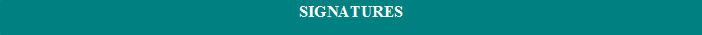 Je soussigné (nom et prénom du représentant légal de la structure accompagnatrice ) : ____________________- Certifie avoir pouvoir pour représenter le demandeur dans le cadre de la présente formalité ;- Certifie l'exactitude de l'ensemble des informations fournies dans le présent formulaire.Fait le |__|__|/|__|__|/|__|__|__|__|			 Signature et cachet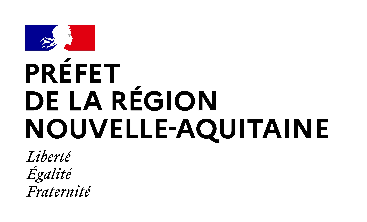 DIRECTION REGIONALE DE L’ALIMENTATION , DE L’AGRICULTURE ET DE LA FORET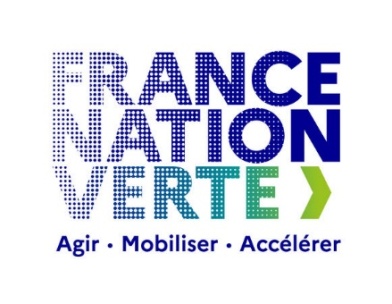 Enjeux agroenvironnementaux existants(ressource en eau, érosion, continuités écologiques, biodiversité etc.)Améliorations attendues par la mise en place du projetEnjeu 1Etc.N° de l’élémentNom et % de chaque essence (préciser si essences non éligibles)% d’essences non éligibles  de l’élément% d’essences de marque « végétal local » % d’arbres fruitiers (pour les haies uniquement)% d'essences de MFRHaie N°2Essence 1Essence 2Essence 3 (non éligible)...N° de la haiePROTECTION BÉTAIL : clôture électriqueLinéaire de l’opération en mètrePROTECTION BÉTAIL : clôture fil barbeléLinéaire de l’opération en mètrePROTECTION GIBIER :% de plants protégésPROTECTION GIBIER :% de plants protégésN° de la haiePROTECTION BÉTAIL : clôture électriqueLinéaire de l’opération en mètrePROTECTION BÉTAIL : clôture fil barbeléLinéaire de l’opération en mètreGrand gibierPetit gibierSaison deplantationType deplantationNombre d’élémentsNombre total enkilomètres linéaires (1)N° des parcelle(s) concernée(s)Montant total de l’aide demandée (HT€)2024-2025Haie.2024-2025Alignement d’arbres intraparcellaire.2024-2025Régénération naturelle assistée.2025-2026Haie.Alignement d’arbres intraparcellaire.Régénération naturelle assistée.2024-2025-2026 TOTAL2024-2025-2026 TOTALRaison socialeN° de l’élémentType Longueur (ml)CommuneCommentaires1Haie ou alignement d’arbres